Делеган Іван Іванович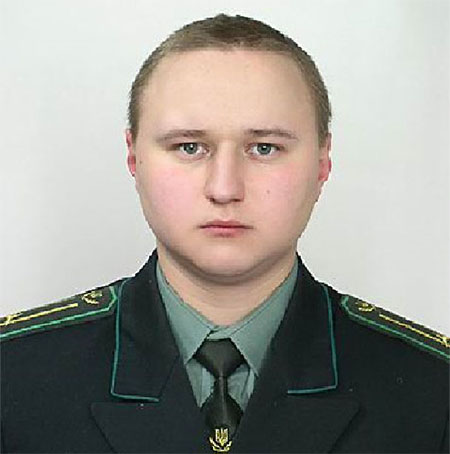 Нуковий ступінь:кандидат сільськогосподарських наукПосада:доцент кафедри лісівництва НЛТУ УкраїниE-mail:i.delegan@nltu.edu.uaКоротка біографічна довідкаНародився 14 жовтня 1980 року в м. Львові.Освіта вища. Закінчив з відзнакою Український державний лісотехнічний університет (Національний лісотехнічний університет України) за спеціальністю – «лісове господарство».Кваліфікація – інженер.Учасник та призер міжнародних змагань студентів-лісівників (IFSA, Sopron, Hungary 1997 – 1998 рр.).2000 – 2008 рр. – співробітник редакції газети «Освіта лісівнича».Виробничу практику пройшов у Німеччині (Forstamt, Freiburg, 2002 р.).2003 – 2010 рр. голова студентського наукового товариства НЛТУ України.З 2003 року – у Страдчівському навчально-виробничому лісокомбінаті на посадах інженер 1-ої категорії, інженер з науково-технічної інформації та підготовки кадрів, керівник виробничих практик, начальник науково-виробничого відділу, провідний інженер, провідний спеціаліст.2004 – 2015 рр. – член ради молодих вчених НЛТУ України.У 2006 році закінчив аспірантуру на кафедрі лісівництва НЛТУ України.З 2007 року в Національному лісотехнічному університеті України на посадах – старший лаборант кафедри лісівництва, молодший науковий співробітник науково-дослідного сектору, асистент кафедри лісівництва, старший викладач кафедри лісівництва.Наукова ступінь – кандидат сільськогосподарських наук.Спеціальність – 06.03.01 – лісові культури та фітомеліорація.Кандидатська дисертація захищена у 2013 році – на спеціалізованій вченій раді Національного лісотехнічного університету України.Основні наукові інтереси– Дослідження лісівничо-екологічних особливостей росту географічних культур бука лісового (Fagus sylvatica L.) в умовах Львівського Розточчя;– Вивчення лісівничо-екологічних засад ведення мисливського господарства в Українських Карпатах.Брав участь у п’яти наукових проектах, в тому числі двох міжнародних.Виступав з доповідями на понад 20-х всеукраїнських та міжнародних наукових і науково-практичних конференціях.ДисципліниФізіологія рослин, фізіологія рослин з основами мікробіології, радіобіологія, радіоекологія, охорона тваринного світу, ритуали та етика, облік тварин, раціональне використання та оптимізація мисливських угідь, мисливське та природоохоронне законодавство, еволюція тваринного світу, мисливські ресурси України, регіональне мисливське господарство.